	ОУ „Иван Вазов”- с. Триград, общ. Девин, обл. Смолян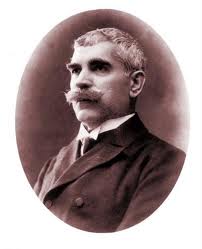 ___________________________GSM  0878191134______________________Вх. №...........................ДОДИРЕКТОРА НА ОУ „ Иван Вазов“С. Триград	З А Я В Л Е Н И Еот  .................................................................................................................................................родител на ...................................................................................................................................ученик/чка от ...... ....... клас през учебната ........../.......... година.УВАЖАЕМА  ГОСПОЖО ДИРЕКТОР,Заявявам желанието си синът (дъщеря) ми ....................................................................... в..................клас да изучава в избираемите учебни часове за придобиване на разширена подготовка през учебната 20…../20……г., съгласно училищния учебен план и възможностите на училището  следните предмети:Дата: ………………………		                              С уважение: …………..						                                    		(подпис) 							) Учебен предметБрой часове седмичноИзбор